トーキョー女子映画部ニュースご紹介のお願いお世話になります。ぜひとも貴媒体にてニュース掲載をお願い致します。※恐れ入りますが掲載頂ける際は、【DATE MOVIE AWARDS 2nd】というキャンペーン名と、「トーキョー女子映画部」による調査ということを必ず記載頂きますようご協力をお願い致します。映画好き女子が選んだ、デート向きかどうかが基準の映画賞【DATE MOVIE AWARDS 2nd／第2回デート・ムービー・アワード】結果発表！今回で2回目となる【DATE MOVIE AWARDS 2nd】は、DVDメーカー12社[（50音順）：アット エンタテインメント株式会社／ウォルト・ディズニー・スタジオ・ジャパン／エイベックス・ピクチャーズ株式会社／株式会社KADOKAWA／松竹株式会社／株式会社ソニー・ピクチャーズ エンタテインメント／東宝株式会社／20世紀フォックス ホーム エンターテイメント ジャパン株式会社／株式会社バップ／バンダイビジュアル株式会社／株式会社ポニーキャニオン／ワーナー・ブラザース・ホームエンターテイメント]が参加、各社がデート向き映画としてオススメの作品を全46作品エントリー。2015年も多くの名作が劇場公開されましたが、1月〜10月頃までに劇場公開された作品が対象となっています。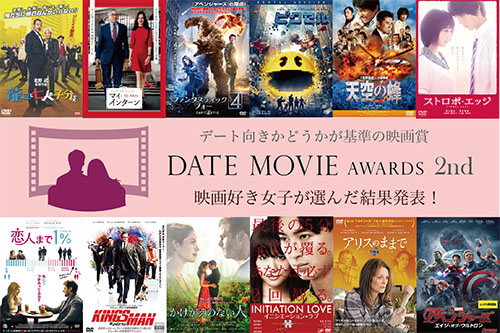 また今回から全国のDVDレンタル・販売店舗[（50音順）：株式会社ゲオ／株式会社 新星堂／タワーレコード株式会社／株式会社TSUTAYA／株式会社Vidaway（ヴィダウェイ）　※一部店舗を除く]の協力も得て、2/6頃より本キャンペーンの店頭ポップが設置されます。この度、遂に総投票数1978票による結果が出ましたので、発表致します。＜総合ランキング＞1位：マイ・インターン
　■恋人を大切にしようという気持ちになれる。（10代）　■彼に女の子の大変さをわかってもらえる。（20代後半）

2位：シンデレラ　■誰もが知っているおとぎ話で、ディズニーでも有名な、誰もが一度は憧れる物語だと思うから、カップルで観るのにピッタリだと思う。（10代）　■「次はディズニーランドに連れてって」とデートにつながりそう。（20代前半）
3位：ナイト ミュージアム/エジプト王の秘密　■とにかくインパクトのあるコメディが多くて、2人で真似して盛り上がりました（笑）。（20代前半）　■誰と観てもおもしろいし、作品の完成度が素晴らしいです。 彼氏と観たら、映画の後ハッピーな気分になりそう。（20代後半）4位：アベンジャーズ／エイジ・オブ・ウルトロン同列5位：きっと、星のせいじゃない。
同列5位：キングスマン7位：PAN ～ネバーランド、夢のはじまり～
8位：シェフ 三ツ星フードトラック始めました同列9位：ANNIE／アニー
同列9位：インサイド・ヘッドどうせデートで一緒に観るなら、女心もわかって欲しいという気持ちで、女性好みの『マイ・インターン』『シンデレラ』が１，２位にランクイン。３，４位には、彼も一緒に楽しめる作品、気兼ねなく観られる作品としてアクション、コメディというジャンルが支持された結果となりました。また、こんなランキングもとってみました。下記はその一部です。＜「彼から贈ってもらうと嬉しい」ブルーレイ＆DVDランキング＞1位：シンデレラ
2位：マイ・インターン
3位：キングスマン＜「彼にあげたい」ブルーレイ＆DVDランキング＞1位：アベンジャーズ／エイジ・オブ・ウルトロン
2位：キングスマン
3位：マッドマックス 怒りのデス・ロードこれからバレンタイン・シーズンになりますが、ぜひカップルでおうちデートをする際、また彼氏、彼女にプレゼントをお考えの際は、今回の結果をご参考にしてみてください。映画鑑賞で日本中のカップルが幸せなひとときを過ごせますように。※全ランキング結果は、トーキョー女子映画部のページにて掲載中。http://www.tst-movie.jp/Awards/DateMovieAwards2_top.html●2月11日（祝・木）には【DATE MOVIE AWARDS 2nd】開催記念：映画好き街コン in 代官山！開催参加者募集中http://www.tst-movie.jp/Awards/DateMovieAwards2_machicom.html
バナー掲載画像タイトル情報
『アベンジャーズ／エイジ・オブ・ウルトロン』好評レンタル＆MovieNEX発売中　©2015 Marvel　
『アリスのままで』好評レンタル＆発売中　ⓒ2014 BSM Studio. All Rights Reserved.
『イニシエーション・ラブ』好評レンタル＆発売中　© 2015 乾くるみ/「イニシエーション・ラブ」製作委員会
『かけがえのない人』好評レンタル＆発売中　© 2014 Best of Me Productions, LLC  All Rights Reserved　『キングスマン』好評レンタル＆発売中　© 2015 Twentieth Century Fox Film Corporation『恋人まで１％』好評レンタル＆発売中　©2013 AWOD Productions,LLC.ALL Rights Reserved『ストロボ・エッジ』好評レンタル＆発売中　© 2015 映画「ストロボ・エッジ」製作委員会 © 咲坂伊緒/集英社『天空の蜂』2月3日レンタル＆発売　© 2015「天空の蜂」製作委員会『ピクセル』2月3日レンタル＆発売 © 2015 Columbia Pictures Industries, Inc. , LSC Film Corporation and China Film Co., Ltd. All Rights Reserved. 『ファンタスティック・フォー』2月3日レンタル＆発売 © 2016 Twentieth Century FoxHome Entertainment LLC. All Rights Reserved.『マイ・インターン』2月10日レンタル＆発売 © 2015 Warner Bros Entertainment Inc. All Rights Reserved.『龍三と七人の子分たち』好評レンタル＆発売中　ⓒ2015『龍三と七人の子分たち』製作委員会■■■■■■■■　報道関係者様用【お問い合わせ先】　■■■■■■■■トーキョー女子映画部　http://www.tst-movie.jp●トーキョー女子映画部（株式会社TSトーキョー） 担当：武内（たけうち）メール：media@tst-movie.jp　　電話：03-6380-5831